                                                               РЕШЕНИЕОб утверждении новой редакции «Положения об администрациисельского поселения Лемазинский сельсовет муниципального района Дуванский район Республики Башкортостан»В соответствии с Федеральными законами «Об общих принципах организации местного самоуправления в Российской Федерации» от 06 октября 2003 года № 131-ФЗ, Законом Республики Башкортостан от 18 марта 2005 годам № 162-з «О местном самоуправлении в Республике Башкортостан», а также учитывая изменения в действующем законодательстве, в целях приведения  муниципального нормативного правового акта в соответствие с действующим законодательством, Совет сельского поселения  Лемазинский сельсовет муниципального района Дуванский район Республики Башкортостан, р е ш и л:Утвердить «Положение об администрации сельского поселения Лемазинский сельсовет муниципального района Дуванский район Республики Башкортостан» в новой редакции согласно приложению.Признать решение Совета сельского поселения Лемазинский сельсовет от 22 июня 2011 года №21 «Об утверждении положения об администрации сельского поселения Лемазинский сельсовет муниципального района Дуванский район Республики Башкортостан», с учетом изменений внесённых решением № 56 от  14 декабря 2016 года, утратившим силу.    Настоящее решение разместить на информационном стенде в здании администрации сельского поселения Лемазинский сельсовет муниципального района Дуванский район Республики Башкортостан и на официальном сайте   в сети Интернет http://lemazy.ru.4. Контроль за исполнением настоящего решения возложить на постоянную комиссию Совета сельского поселения Лемазинский сельсовет муниципального района Дуванский район Республики Башкортостан по бюджету, налогам и вопросам собственности.Глава сельского поселения 					                                Н.В. Кобяков14 июля 2022 № 96                                                                         Утверждено решением Советасельского поселенияЛемазинский сельсовет муниципального района Дуванский районРеспублики Башкортостанот  14  июля 2022 г. № 96 Положение об Администрации сельского поселения  Лемазинский сельсовет муниципального района Дуванский район Республики Башкортостан (новая редакция)І. Общие положения1.1. Настоящее Положение разработано в соответствии с Федеральным законом от 6 октября 2003 года № 131-ФЗ «Об общих принципах организации местного самоуправления в Российской Федерации», Законом Республики Башкортостан от 18 марта 2005 года № 162-з «О местном самоуправлении в Республике Башкортостан», Уставом сельского поселения Лемазинский сельсовет муниципального района Дуванский район Республики Башкортостан, устанавливает основные принципы деятельности и полномочия Администрации сельского поселения Лемазинский сельсовет муниципального района Дуванский район Республики Башкортостан как исполнительно-распорядительного органа местного самоуправления.1.2. Администрация сельского поселения Лемазинский сельсовет муниципального района Дуванский район Республики Башкортостан (далее - Администрация) - исполнительно-распорядительный орган местного самоуправления, наделенный Уставом сельского поселения Лемазинский сельсовет муниципального района Дуванский район Республики Башкортостан полномочиями по решению вопросов местного значения и полномочиями для осуществления отдельных государственный полномочий, переданных ему федеральными законами и законами Республики Башкортостан.1.3. Администрация подконтрольна и подотчетна Совету сельского поселения  Лемазинский сельсовет муниципального района Дуванский район Республики Башкортостан (далее - Совет) в пределах его компетенции, установленной Уставом сельского поселения Лемазинский сельсовет муниципального района Дуванский район Республики Башкортостан, а по вопросам осуществления отдельных государственных полномочий, переданных федеральными законами и законами Республики Башкортостан – уполномоченному органу.1.4. Администрация является юридическим лицом, имеет свою печать, счета в банках и другие реквизиты.Полное наименование - Администрация сельского поселения Лемазинский сельсовет муниципального района Дуванский район Республики Башкортостан.Сокращенное название – Администрация  МО  Лемазинский  сельсовет  Дуванского район РБ.1.5. Юридический адрес Администрации: 452538, Республика Башкортостан Дуванский район , с. Лемазы, ул. Молодежная, 271.6. Администрация в своей деятельности руководствуется Конституцией Российской Федерации, федеральными законами, указами и распоряжениями Президента Российской Федерации, постановлениями и распоряжениями Правительства Российской Федерации, иными нормативными правовыми актами Российской Федерации, Конституцией Республики Башкортостан, законами Республики Башкортостан, постановлениями и распоряжениями Правительства Республики Башкортостан, Президента Республики Башкортостан, главы сельского поселения, Уставом сельского поселения, решениями Совета сельского поселения и настоящим Положением.1.7. Администрация осуществляет свою деятельность во взаимодействии с органами государственной власти Российской Федерации и Республики Башкортостан, органами местного самоуправления муниципального района Дуванский  район (далее – муниципальный район), органами местного самоуправления сельских поселений муниципального района в соответствии с федеральными и республиканскими законами, договорами между Администрацией и органами местного самоуправления муниципального района, с органами местного самоуправления сельских поселений муниципального района.1.8. Администрация формируется главой сельского поселения в соответствии с утвержденной Советом сельского поселения структурой Администрации. В структуру Администрации могут входить структурные подразделения органов Администрации (отделы, секторы).1.9. Лица, осуществляющие деятельность на муниципальных должностях муниципальной службы в Администрации, являются муниципальными служащими. Правовая регламентация муниципальной службы определяется действующим законодательством, нормативно-правовыми актами органов местного самоуправления сельского поселения Лемазинский сельсовет муниципального района Республики Башкортостан и отражается в трудовых договорах, контрактах, заключаемых в соответствии с требованиями трудового законодательства и Устава сельского поселения Лемазинский сельсовет муниципального района Дуванский район Республики Башкортостан.1.10. Администрация оказывает материально-техническую и организационную поддержку деятельности Совета с целью обеспечения условий для осуществления депутатами своих полномочий.2. Полномочия АдминистрацииАдминистрация осуществляет следующие полномочия:2.1.1. В области социально-экономического развития сельского поселения, управления муниципальной собственностью:разрабатывает и представляет на утверждение Совету проект бюджета сельского поселения Лемазинский сельсовет муниципального района Дуванский район Республики Башкортостан (далее – сельское поселение), обеспечивает исполнение бюджета, составляет отчет об его исполнении и представляет его на утверждение Совету;готовит предложения и вносит в Совет проекты решений об установлении, изменении и отмене местных налогов и сборов, предоставлении льгот отдельным категориям граждан и юридическим лицам;разрабатывает и утверждает муниципальные программы и планы (прогнозы) комплексного социально-экономического развития сельского поселения, организует их исполнение, принимает участие в реализации ведомственных целевых программ;в установленном действующим законодательством порядке создает муниципальные предприятия и учреждения, утверждает их уставы (положения), решает вопросы их организации и ликвидации;формирует и размещает муниципальный заказ;ведет реестр объектов муниципальной собственности сельского поселения;координирует деятельность и развитие предприятий, учреждений и иных организаций, находящихся в муниципальной собственности;назначает и освобождает в соответствии с действующим законодательством и срочными трудовыми договорами руководителей муниципальных предприятий и учреждений, заслушивает отчеты об их деятельности;содействует развитию сельскохозяйственного производства в сельском поселении, создает условия для развития малого и среднего предпринимательства;осуществляет в установленном Советом порядке управление, владение, пользование и распоряжение муниципальной собственностью;организует сбор статистических показателей, характеризующих состояние экономики и социальной сферы сельского поселения, представляет указанные данные в органы государственной власти в соответствии с действующим законодательством;разрабатывает муниципальные минимальные социальные стандарты и другие нормативы расходов местного бюджета на решение вопросов местного значения;осуществляет контроль за :1) соответствием информации об объеме финансового обеспечения, включенной в планы закупок, информации об объеме финансового обеспечения для осуществления закупок, утвержденном и доведенном до заказчика;2) соответствием информации об идентификационных кодах закупок и об объеме финансового обеспечения для осуществления данных закупок, содержащихся:а) в планах-графиках, информации, содержащейся в документации о закупках;б) в извещениях об осуществлении закупок, в документации о закупках, информации содержащейся в документации о закупках;в) в протоколах определения поставщиков (подрядчиков, исполнителей), информации содержащейся в документации о закупках;г) в условиях проектов контрактов, направляемых участникам закупок, с которыми заключаются контракты, информации, содержащейся в протоколах определения поставщиков (подрядчиков, исполнителей):д) в реестре контрактов, заключенных заказчиками, условиям контрактовосуществляет иные полномочия, предусмотренные законодательством.2.1.2. В области архитектуры, градостроительства, сельского хозяйства, использования земли и природных ресурсов, охран природы:   утверждение генеральных планов поселения, правил землепользования и застройки, утверждение подготовленной на основе генеральных планов поселения документации по планировке территории, выдача градостроительного плана земельного участка, расположенного в границах поселения, выдача разрешений на строительство (за исключением случаев, предусмотренных Градостроительным кодексом Российской Федерации, иными федеральными законами), разрешений на ввод объектов в эксплуатацию при осуществлении строительства, реконструкции объектов капитального строительства, расположенных на территории поселения, утверждение местных нормативов градостроительного проектирования поселений, резервирование земель и изъятие земельных участков в границах поселения для муниципальных нужд, осуществление в случаях, предусмотренных Градостроительным кодексом Российской Федерации, осмотров зданий, сооружений и выдача рекомендаций об устранении выявленных в ходе таких осмотров нарушений, направление уведомления о соответствии указанных в уведомлении о планируемых строительстве или реконструкции объекта индивидуального жилищного строительства или садового дома (далее - уведомление о планируемом строительстве) параметров объекта индивидуального жилищного строительства или садового дома установленным параметрам и допустимости размещения объекта индивидуального жилищного строительства или садового дома на земельном участке, уведомления о несоответствии указанных в уведомлении о планируемом строительстве параметров объекта индивидуального жилищного строительства или садового дома установленным параметрам и (или) недопустимости размещения объекта индивидуального жилищного строительства или садового дома на земельном участке, уведомления о соответствии или несоответствии построенных или реконструированных объекта индивидуального жилищного строительства или садового дома требованиям законодательства о градостроительной деятельности при строительстве или реконструкции объектов индивидуального жилищного строительства или садовых домов на земельных участках, расположенных на территориях поселений, принятие в соответствии с гражданским законодательством Российской Федерации решения о сносе самовольной постройки, решения о сносе самовольной постройки или ее приведении в соответствие с предельными параметрами разрешенного строительства, реконструкции объектов капитального строительства, установленными правилами землепользования и застройки, документацией по планировке территории, или обязательными требованиями к параметрам объектов капитального строительства, установленными федеральными законами (далее также - приведение в соответствие с установленными требованиями), решения об изъятии земельного участка, не используемого по целевому назначению или используемого с нарушением законодательства Российской Федерации, осуществление сноса самовольной постройки или ее приведения в соответствие с установленными требованиями в случаях, предусмотренных Градостроительным кодексом Российской Федерации; принятие решений о комплексном развитии территорий в случаях, предусмотренных ГрК РФ от 29.12.2004 № 190-ФЗ  утверждает правил благоустройства территории поселения, осуществляет контроль за их соблюдением, организует благоустройство территории поселения в соответствии с указанными правилами, а также организует использование, охрану, защиту, воспроизводство городских лесов, лесов особо охраняемых природных территорий, расположенных в границах населенных пунктов поселения; разрабатывает и реализует муниципальные программы по регулированию земельных отношений, рациональному использованию и охране земель;  предоставляет земельные участки в установленном законодательством порядке в собственность, аренду и иные виды землепользования; ведет реестр земельных участков, реестр арендаторов земельных участков; в установленном порядке изымает земельные участки в границах сельского поселения для муниципальных нужд; в установленном порядке осуществляет землеустройство, выдает разрешение на проведение землеустроительных работ, осуществляет вынос участков земли в натуре, устанавливает границы земельных участков (осуществляет формирование земельных участков);   присваивает адреса объектам адресации, изменяет адреса объектов адресации, аннулирует их в соответствии с установленными Правительством Российской Федерации правилами присвоения, изменения, аннулирования адресов;  размещает сведения об адресах в государственном адресном реестре в соответствии с порядком ведения государственного адресного реестра. выступает заказчиком на строительство и ремонт объектов социальной и производственной инфраструктуры, создаваемых за счет бюджетных средств или на основе долевого участия; выдает застройщикам независимо от форм собственности и ведомственной подчиненности технические условия, разрешения на проектирование и строительство, реконструкцию объектов недвижимости; приостанавливает строительство, осуществляемое с нарушением утвержденных проектов и правил застройки муниципального образования; участвует в соответствии с федеральным законом в выполнении комплексных кадастровых работ; принимает решения и проводит на территории поселения мероприятия по выявлению правообладателей ранее учтенных объектов недвижимости, направляет сведения о правообладателях данных объектов недвижимости для внесения в Единый государственный реестр недвижимости; осуществляет иные полномочия, предусмотренные законодательством.2.1.3. В области жилищного, коммунального, торгового обслуживания, благоустройства и охраны окружающей среды: распределяет в установленном порядке муниципальный жилищный фонд; ведет учет граждан, нуждающихся в улучшении жилищных условий, предоставляет малоимущим гражданам, нуждающимся в улучшении жилищных условий, жилые помещения в муниципальном жилищном фонде; принимает решение о предоставлении жилых помещений в муниципальном специализированном жилищном фонде; организует строительство, содержание и ремонт муниципального жилищного фонда; привлекает население к управлению жилищным фондом; рассматривает и выносит на Совет сельского поселения для утверждения цены (тарифы) на услуги, предоставляемые муниципальными предприятиями и муниципальными учреждениями, если иное не предусмотрено федеральными законами; осуществляет полномочия в области использования автомобильных дорог и осуществления дорожной деятельности в соответствии с законодательством Российской Федерации; организует благоустройство и озеленение территории сельского поселения, использование и охрану лесов особо охраняемых природных территорий, расположенных в границах населенных пунктов поселения, водоемов; создает условия для массового отдыха жителей сельского поселения и организует обустройство мест массового отдыха населения; создает условия для обеспечения жителей муниципального образования услугами торговли, общественного питания и бытового обслуживания; осуществляет защиту прав потребителей; осуществляет свою деятельность в области обращения с отходами в соответствии с действующим законодательством; организует мероприятия по охране окружающей среды в границах муниципального образования; устанавливает нумерацию домов, определяет названия улиц; организует освещение улиц и установку указателей с названиями улиц и номерами домов; осуществляет организацию ритуальных услуг и содержание мест захоронения; осуществляет иные полномочия, предусмотренные законодательством.2.1.4.	В области образования, охраны здоровья, физической культуры и спорта, социально-культурного обслуживания населения, транспорта и связи: содействует развитию на территории сельского поселения муниципальной сети учреждений образования, культуры, спорта и здравоохранения; определяет основные задачи и направления развития физической культуры и спорта с учетом местных условий и возможностей, принятие и реализация местных программ развития физической культуры и спорта;  развивает школьный и массовый спорт; популяризирует физическую культуру и спорт среди различных групп населения; организует проведение муниципальных официальных физкультурных мероприятий и спортивных мероприятий, а также организует физкультурно-спортивную работу по месту жительства граждан; утверждает и реализует календарные планы физкультурных мероприятий и спортивных мероприятий муниципальных образований, в том числе включающих в себя физкультурные мероприятия и спортивные мероприятия по реализации комплекса ГТО; организовывает медицинское обеспечение официальных физкультурных мероприятий и спортивных мероприятий муниципальных образований; содействует обеспечению общественного порядка и общественной безопасности при проведении на территориях муниципальных образований официальных физкультурных мероприятий и спортивных мероприятий; осуществляет контроля за соблюдением организациями, созданными муниципальными образованиями и осуществляющими спортивную подготовку, федеральных стандартов спортивной подготовки в соответствии с законодательством Российской Федерации; организует развитие детско-юношеского спорта в целях создания условий для подготовки спортивных сборных команд муниципальных образований и участие в обеспечении подготовки спортивного резерва для спортивных сборных команд субъектов Российской Федерации;  наделяете некоммерческие организации правом по оценке выполнения нормативов испытаний (тестов) комплекса ГТО; по согласованию с Советом создает, развивает и обеспечивает охрану лечебно-оздоровительных местностей и курортов местного значения на территории сельского поселения; организует и осуществляет мероприятия по работе с детьми и молодежью в сельском поселении; организует библиотечное обслуживание населения, комплектование и обеспечение сохранности библиотечных фондов библиотек сельского поселения; создает условия для организации досуга и обеспечения жителей сельского поселения услугами организаций культуры; создает условия для развития местного традиционного народного художественного творчества в сельском поселении; осуществляет сохранение, использование и популяризацию объектов культурного наследия, находящихся в собственности сельского поселения, а также охрану памятников истории и культуры местного значения, расположенных на территории сельского поселения; создает условия для массового отдыха жителей сельского поселения и организует обустройство мест массового отдыха населения; создает условия для предоставления транспортных услуг населению и организация транспортного обслуживания населения в границах поселения; создает условия для обеспечения жителей поселения услугами связи; формирует архивные фонды; осуществляет иные полномочия, предусмотренные законодательством.2.1. 5.	 В области мобилизационной подготовки, пожарной безопасности,  профилактике терроризма и экстремизма, коррупции: организует и осуществляет мероприятия по мобилизационной подготовке муниципальных предприятий и учреждений, находящихся на территории сельского поселения; участвует в предупреждении и ликвидации последствий чрезвычайных ситуаций в границах сельского поселения; обеспечивает   первичные   меры   пожарной   безопасности   в   границах населенных пунктов сельского поселения;осуществляет организационно-правовое, финансовое, материально-техническое обеспечение первичных мер пожарной безопасности в границах сельского поселения; разрабатывает и реализует меры пожарной безопасности на территории сельского поселения; разрабатывает и утверждает перечень первичных средств тушения пожаров и противопожарный инвентарь;организует и проводит аварийно-спасательные и другие неотложные работы; создает, содержит и организует деятельность аварийно - спасательных служб   и   (или)   формирований   на   территории   сельского поселения; осуществляет мероприятия по обеспечению безопасности людей на водных объектах, охране их жизни и здоровья;участвует в профилактике терроризма и экстремизма, а также в минимизации и (или) ликвидации последствий проявлений терроризма и экстремизма в границах сельского поселения; создание условий для реализации мер, направленных на укрепление межнационального и межконфессионального согласия, сохранение и развитие языков и культуры народов Российской Федерации, проживающих на территории поселения, социальную и культурную адаптацию мигрантов, профилактику межнациональных (межэтнических) конфликтов; осуществление мер по противодействию коррупции в границах поселения;осуществляет иные полномочия, предусмотренные законодательством.В области организационной деятельности Администрации:  участвует в подготовке проектов решений Совета, актов,  издаваемых главой сельского поселения, по вопросам местного значения и обеспечивает исполнение решений; организует профессиональную подготовку, переподготовку и повышение квалификации сотрудников Администрации; организует прием населения главой сельского поселения, заместителями главы Администрации сельского поселения, руководителями органов Администрации, а также своевременное и качественное рассмотрение заявлений, предложений, жалоб граждан и принятие по ним необходимых мер.Полномочия структурных подразделений Администрации по решению вопросов местного значения и переданных государственных полномочий в соответствии с Уставом сельского поселения определяются в Положениях о структурных подразделениях Администрации, утверждаемых правовым актом главы Администрации.3. Основные задачи и полномочия главы  Администрации3.1. Администрацию возглавляет глава сельского поселения, который является высшим должностным лицом сельского поселения и наделяется Уставом сельского поселения всей полнотой полномочий по решению вопросов местного значения поселения.Глава сельского поселения руководит деятельностью Администрации на принципе единоначалия и несет персональную ответственность за выполнение возложенных на Администрацию основных задач и функций.3.2. Глава сельского поселения вправе делегировать свои полномочия заместителям главы Администрации либо иным лицам из числа муниципальных служащих. Передача полномочий осуществляется на основании доверенности, подписанной Главой сельского поселения.3.3. Глава сельского поселения: формирует Администрацию в соответствии со структурой, утвержденной Советом, при необходимости издает распоряжения о создании структурных подразделений, назначает и отстраняет от должности заместителей главы Администрации, работников структурных подразделений Администрации, а также руководителей муниципальных предприятий и учреждений сельского поселения, в соответствии с Трудовым кодексом Российской Федерации применяет поощрения и дисциплинарные взыскания к указанным категориям руководителей; в соответствии с действующим законодательством руководит Администрацией сельского поселения на принципах единоначалия и осуществляет контроль за деятельностью всех структурных подразделений Администрации, муниципальных предприятий и учреждений сельского поселения, утверждает Положения о структурных подразделениях Администрации, не являющихся юридическими лицами; ежегодно представляет на утверждение Совета местный бюджет и отчет о его исполнении; является распорядителем средств бюджета сельского поселения; представляет Совету структуру Администрации; открывает счета в банках и иных кредитных учреждениях, распоряжается средствами бюджета сельского поселения в пределах его компетенции; заключает договоры и соглашения от имени Администрации; подписывает нормативные правовые и распорядительные акты Администрации; организует в пределах своих полномочий выполнение правовых актов Совета; организует и контролирует выполнение собственных правовых актов; формирует и уточняет сведения об избирателях и участниках референдума и направляет данные сведения в соответствующую избирательную комиссию; утверждает состав комиссий и положение о комиссиях по вопросам, отнесенным к полномочиям Администрации; делегирует полномочия структурным подразделениям Администрации и муниципальным учреждениям по вопросам, отнесенным к полномочиям Администрации; представляет Администрацию во взаимоотношениях с органами государственной власти Российской Федерации и Республики Башкортостан, органами и должностными лицами муниципальных образований, полномочными представителями иностранных государств, с населением, трудовыми коллективами, органами территориального общественного самоуправления, предприятиями, учреждениями и организациями, общественными организациями; в пределах своих полномочий, установленных федеральными законами, законами Республики Башкортостан, уставом муниципального образования, нормативными правовыми актами представительного органа муниципального образования издает постановления глава сельского поселения по вопросам местного значения и вопросам, связанным с осуществлением отдельных государственных полномочий, переданных органам местного самоуправления федеральными законами и законами Республики Башкортостан, а также распоряжения по вопросам организации работы Администрации.Постановления и распоряжения главы сельского поселения, изданные в пределах его компетенции, обязательны для исполнения всеми предприятиями, учреждениями, организациями, должностными лицами и гражданами на территории сельского поселения; осуществляет иные полномочия в соответствии с законодательством Российской Федерации, Республики Башкортостан, муниципальными нормативными актами.5. Имущество, финансы, учет и отчетность5.1.	 Финансирование Администрации производится исключительно из бюджета сельского поселения.5.2. Денежные средства и другое имущество, полученное
Администрацией из иных источников, используются ею в соответствии с их
целевым назначением самостоятельно в соответствии с действующим
законодательством.Администрация наделяется основными и оборотными средствами, необходимыми для осуществления своей деятельности.Администрация ведет учет и отчетность о своей деятельности в соответствии с требованиями законодательства.Баланс и другие отчетные документы представляются Администрацией в финансовые и иные соответствующие органы в установленном порядке.5.5. Ответственность за организацию и ведение бухгалтерского учета и отчетности возлагается на главу сельского поселения и главного бухгалтера
Администрации.6. Реорганизация и ликвидация6.1. Реорганизация и ликвидация Администрации производится в соответствии    с    законодательством    и    Уставом    сельского    поселения Лемазинский сельсовет муниципального района Дуванский район Республики Башкортостан.Башҡортостан РеспубликаһыныңДыуан районы муниципаль районының Ләмәҙ  ауылауыл биләмәһенең ауыл   советы хакимиәте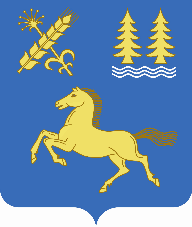 Совет сельского поселения Лемазинский сельсовет муниципального района Дуванский районРеспублики Башкортостан